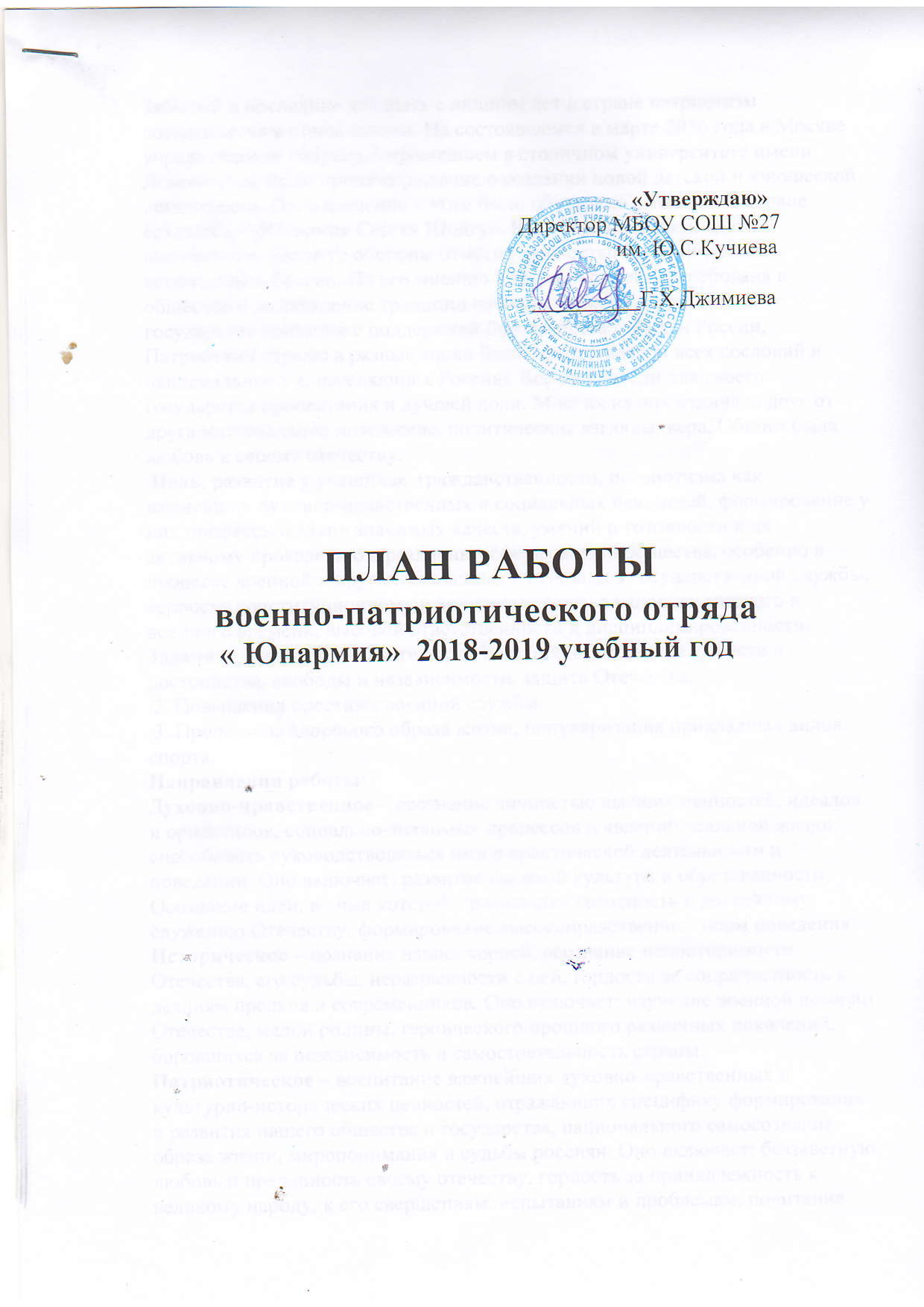                                                                                             «Утверждаю»                                                                       Директор МБОУ СОШ №27  	                                                                          им. Ю.С.Кучиева                                                          __________Г.Х.Джимиева                 ПЛАН РАБОТЫ     военно-патриотического отряда                                                                                                                              « Юнармия»  2018-2019 учебный годЗабытый в последние двадцать с лишним лет в стране патриотизм возвращается в стены школы. На состоявшемся в марте 2016 года в Москве учредительном собрании, прошедшем в столичном университете имени Ломоносова, было принято решение о создании новой детской и юношеской организации. Одновременно с этим было объявлено о том, что в стране создается - «Юнармия Сергея Шойгу». Выступая на первом слете юнармейцев, министр обороны отметил важность патриотического воспитания в России. По его мнению Юнармия будет востребована в обществе и возрождение традиции патриотического воспитания в государстве примется с поддержкой большинства граждан России. Патриотами страны в разные эпохи были представители всех сословий и национальностей, населяющих Россию. Все они хотели для своего государства процветания и лучшей доли. Многих из них отличало друг от друга материальное положение, политические взгляды, вера. Общим была любовь к своему отечеству. Цель: развитие у учащихся  гражданственности, патриотизма как важнейших духовно-нравственных и социальных ценностей, формирование у них профессионально значимых качеств, умений и готовности к их активному проявлению в различных сферах жизни общества, особенно в процессе военной и других, связанных с ней, видов государственной службы, верности конституционному и воинскому долгу в условиях мирного и военного времени, высокой ответственности и дисциплинированности. Задачи: 1. Воспитание долга перед Родиной, отстаивание её чести и достоинства, свободы и независимости, защита Отечества. 2. Повышение престижа военной службы.  3. Пропаганда здорового образа жизни, популяризация прикладных видов спорта. Направления работы: Духовно-нравственное – осознание личностью высших ценностей, идеалов и ориентиров, социально-значимых процессов и явлений реальной жизни, способность руководствоваться ими в практической деятельности и поведении. Оно включает: развитие высокой культура и образованности. Осознание идеи, во имя которой проявляется готовность к достойному служению Отечеству, формирование высоконравственных норм поведения. Историческое – познание наших корней, осознание неповторимости Отечества, его судьбы, неразрывности с ней, гордости за сопричастность к деяниям предков и современников. Оно включает: изучение военной истории Отечества, малой родины, героического прошлого различных поколений, боровшихся за независимость и самостоятельность страны. Патриотическое – воспитание важнейших духовно-нравственных и культурно-исторических ценностей, отражающих специфику формирования и развития нашего общества и государства, национального самосознания, образа жизни, миропонимания и судьбы россиян. Оно включает: беззаветную любовь и преданность своему отечеству, гордость за принадлежность к великому народу, к его свершениям, испытаниям и проблемам, почитание национальных святынь и символов, готовность к достойному и самоотверженному служению обществу и государству.Ожидаемые конечные результаты: 1. Формирование гражданско-патриотического сознания подростащего поколения. 2. Проявление гражданских чувств. 3. Уважительное отношение к старшему поколению, историческому прошлому Родины, обычаям и традициям.4. Гордость за своё отечество, за символы государства, за свой народ. 5. Стремление посвятить свой труд, способности укреплению могущества и расцвету Родины. Исходя из направлений деятельности Российского движения школьников (РДШ) были назначены кураторы по подготовке юнармейцев МБОУ СОШ №27 им. Ю.С. Кучиева.  Руководитель отряда «Юнармия» - Турлова Е.С.  Куратор по военным дисциплинам – Богов В.А., куратор по медицинской подготовке – Томаева И.С. ПЛАН работы отряда «Юнармия» по военно-патриотическому и спортивному воспитанию 2018-2019 учебный год.                           Мероприятие                                                   Сроки               1.   Формирование отряда юнармейцев                            Сентябрь           Школьные соревнования .                                                   Сентябрь          Спортивная подготовка команды юнармейцев.               Октябрь                 Марш-бросок.                                                                                                                                                                                                                         4.Встречи с участниками локальных конфликтов              (в рамках Дня народного единства)                         Ноябрь             5.Участие команды в школьном конкурсе «Отчизны верные сыны»                                                                          Декабрь 6.Проведение школьных соревнований по зимнему многоборью.                                                                             Февраль 7. Участия в школьном месячнике мужества                      Февраль 8. Военно-спортивный праздник, посвящённый                 Февраль23 февраля. 9.Всемирному Дню здоровья (9 апреля) посвящается: антинаркотическая программа «Будущее начинается           Апрельсегодня». Подготовка волонтеров.                                                                              10. Подготовка команды к военно- спортивной игре «Звездочка»                                                                      Апрель 11. Встречи с ветеранами Великой Отечественной войны.                                                                                          Май 12. Почетный караул во время проведения митингов у памятника воинам .                                                                                  Май 13. Участие в торжественном шествии, посвящённом празднику Победы.                                                                    Май 14. Показательные выступления отряда                           В течение года 15. Тематические беседы, посвященные Дням воинской славы России.                                                      В течение года